                                              PHIẾU BÀI TẬP SỐ 1Họ tên: ...........................................................................TOÁN:Câu 1:  Kết quả của phép tính: 245 – 59 = ? 	         a. 304                       b. 186                      c. 168                  d. 286Câu 2:  3 m 2cm	=  ..... cm ? Số thích hợp cần điền vào chỗ trống là:		a . 32 cm                 b. 302 cm                c. 5 cm            d . 320 cmCâu 3:  Thứ ba tuần này là ngày 15. Hỏi thứ hai tuần trước là ngày bao nhiêu?     A. 7                                 B. 8                                          C. 22Câu 4:   Chu vi hình tứ giác sau là:            	6cm                                                                             3cm	     4cm                              	8cm                                                                                                                                                                     	   a. 19cm                      b. 20cm                         c. 21cm                     d. 22cmCâu 5 : Đặt tính rồi tính          a) 465  +  213              b)   857 –  432   	c)	456 - 19	d) 234 + 216..........................................................................................................................................................................................................................................................................................…...….................................................................................................................................................................................................................................................................................................Câu 6: Tính      5 x 4 : 2 =  ………..........                                      12 : 4 x 9  = ……………..                        = .................                                                              = ......................Câu 7:  Tìm x:        a) 100 - x = 4 x6                         b) x : 3 = 20 : 5                          c) ( x : 4) + 15 = 20...............................................................................................................................................................................................................................................................................................................................................................................................................................................................................................................................................................................................Câu 8:  Bình có 17 quả bóng. Bình cho 3 em, mỗi em 4 quả. Hỏi Bình còn lại bao nhiêu quả bóng?..................................................................................................................................................................................................................................................................................................................................................................................................................................................................................................................................................................................................Câu 9:  Hình bên có ............. hình tứ giác  	Hình bên có ............. hình tam giác  Câu 10: Bài toán:     Một bác thợ may dùng 16 m vải để may 4 bộ quần áo giống nhau. Hỏi để may một bộ quần áo như thế cần bao nhiêu mét vải?	                                               Bài giảiCâu 11: Tìm hiệu của số tròn chục lớn nhất với số chẵn lớn nhất có một chữ số ............................................................................................................................. TIẾNG VIỆT Bài 1: Gạch 1 gạch dưới bộ phận Ai, 2 gạch dưới bộ phận thế nào ? trong các câu sau a. Lan rất chăm học.        b. Hà rất thông minh.           c. Hằng rất lễ phép.Bài 2: Gạch 1 gạch dưới bộ phận Ai, 2 gạch dưới bộ phận làm gì? trong các câu sau:a. Bé Hà và bé Hoa rất vâng lời và yêu quý anh chị.b. Trong một nhà, anh chị em cần yêu thương, giúp đỡ nhau.Bài 3: Đặt câu cho bộ phận in đậm dưới đây:a. Trên bờ đê, đàn trâu đang thung thăng gặm cỏ.  …………………………………………………………………………………………….. b. Hoa bưởi thơm nức một góc vườn.……………………………………………………………………………………………c. Ông mặt trời từ từ nhô lên từ phía đằng đông.………………………………………………………………………………………………….Bài 4: Gạch chân các từ chỉ hoạt động trong các câu sau :Bạn Nam đang vẽ con ngựa.     b. Đàn vịt đang bơi dưới hồ nước.   c. Bạn Lan đang nghe hát.Bài 5:  Dùng gạch chéo (/) tách các câu sau thành 2 thành phần (Ai/ thế nào?; Ai/ làm gì?)a. Sương muối phủ trắng cành cây bãi cỏ.b. Núi đồi thung lũng làng bản chìm trong biển mây mù.c.Ve Sầu là một chú bé hay hát và hát hay lắm.	Họ và tên: …………………………………….Phiếu bài tập số 2Cộng các số có ba chữ sốToánBài 1: Đặt tính rồi tính:a) 345 + 213            421 + 375          246 + 342              65 + 439             354 + 628……………………………………………………………………………………………………………………………………………………………………………………………………………………………………………………………………………………………………………….b) 708 + 174           574 + 257            371 + 254          264 + 352              491 + 256……………………………………………………………………………………………………………………………………………………………………………………………………………………………………………………………………………………………………………….Bài 2: Tìm x:X – 354 = 48                428 – x = 115              256 + x = 723 + 38             x – 237 = 578 - 323 ………………………………………………………………………………………………………………………………………………………………………………………………………………………………………………………………………………………………………………Bài 3:    Nhà bác Hùng thu hoạch được 259 kg mận. Nhà bác Thoại thu hoạch nhiều hơn nhà bác Hùng 144 kg. Hỏi nhà bác Thoại thu hoạch được bao nhiêu ki-lô-gam mận?……………………………………………………………………………………………………………………………………………………………………………………………………………………………………………………………………………………………………………………………………………………………………………………………………………Bài 4; Tính:146+ 235 – 154 = …………………                      365- 141 + 184 = …………………..                         = …………………                                                = …………………….Bài 5: Tính chu vi của tam giác ABC biết độ dài các cạnh là:a) 247 cm,  324cm, 318 cm.                                   b) 135dm ,  22m,  219 dm…………………………………………………………………………………………………………………………………………………………………………………………………………………………………………………………………………………………………………….…………………………………………………………………………………………………Bài 6: Tìm một số tự nhiên , biết rằng lấy số lớn nhất có 3 chữ số trừ đi số đó thì được kết quả là số nhỏ nhất có 3 chữ số khác nhau?…………………………………………………………………………………………………………………………………………………………………………………………………………………………………………………………………………………………………………………………………………………………………………………………………………………………………………………………………………………………………………………………………………………………………………………………………………………….........................................................................................................................................................................Tiếng Việt:Bài 1: Điền l hay n?…ăm  …ay, Lan …ên tám tuổi.  ….an chăm  …o …uyện chữ.  Lan …ắn …ót, không sai …ỗi  …ào.Bài 2: Đặt câu hỏi cho bộ phận in đậm. a) Hoàng là học sinh lớp 2A.…………………………………………………………………………………………………….b) Ở sân trường, các bạn học sinh đang lao động.……………………………………………………………………………………………………c) Ngoài vườn, chim hót líu lo.…………………………………………………………………………………………………Bài 3: Gạch dưới từ chỉ hoạt động trong các câu sau:          Ông đọc báo, bà têm trầu, bố đang treo lại mấy bức tranh,mẹ chuẩn bị bữa tối. còn Lan học bài.Họ tên :. …………………………………………………………………………….Phiếu bài tập số 3Toán:Bài 1: Đặt tính rồi tính;508 + 347               462 + 177               685 + 94                 29 + 861                     138 + 211           ………………………………………………………………………………………………………………………………………………………………………………………………………………………………………………………………………………………………………………452 + 319             458 + 123                852 + 147               789+ 123                      963 + 147………………………………………………………………………………………………………………………………………………………………………………………………………………………………………………………………………………………………………………Bài 2: Tính:185 + 20 9 – 136 = ……………………                    479 – 138 + 285 = ……………………                           = ……………………                                               = ……………………..Bài 3: Tìm x:X – 216 = 347               78 + x = 196               x -  135 = 182 + 126             148 + x = 127 + 260………………………………………………………………………………………………………………………………………………………………………………………………………………………………………………………………………………………………………………Bài 4:Một cửa hàng ngày thứ nhất bán được 342kg gạo. Ngày thứ hai bán được nhiều hơn ngày thứ nhất 129kg gạo. Hỏi ngày thứ hai cửa hàng bán đựơc bao nhiêu ki-lô-gam gạo?…………………………………………………………………………………………………………………………………………………………………………………………………………………………………………………………………………………………………………………………………………………………………………………………………………………….Bài 5: Từ 3 chữ số 1, 5, 7 . Hãy viết tất cả các số có 3 chữ số khác nhau.……………………………………………………………………………………………………b) Tính tổng của số lớn nhất và số bé nhất trong các số vừa viết được ở phần a.………………………………………………………………………………………………………………………………………………………………………………………………………………………………………………………………………………………………………………Bài 6: Tìm 1 số biết rằng số đó cộng với 127 thì bằng   154  cộng với 139.……………………………………………………………………………………………………………………………………………………………………………………………………………………………………………………………………………………………………………………………………………………………………………………………………………………………………………………………………………………………………………………………………………………………………………………………………………………………Tiếng việt:Bài 1: Gạch 1 gạch dưới bộ phận Ai, 2 gạch dưới bộ phận làm gì? trong các câu sau:a. Mẹ đi thăm bà.             b. Em ở nhà học bài.              c. Bố đi công tác xa nhà.Bài 2: Dùng gạch chéo (/) tách các câu sau thành 2 thành phần (Ai/ làm gì ?)a. Em bé cười.                                                              b. Cô giáo đang giảng bài.c. Đàn cá chuối con ùa lại trang đớp tới tấp.               d . Con vạch lá tìm bông hồng.Bài 3: Đặt câu cho bộ phận in đậm dưới đây:a. Sáng chủ nhật, em được đi công viên.……………………………………………………………………………………………….b) Ngày mai, Lan đi học.………………………………………………………………………………………………c)Sáng sớm , chú gà trống gáy vang ò, ó, o…o.……………………………………………………………………………………………Bài 4: Viết bài chính tả :“Hai bàn tay em” ( trang 7)    Họ và tên: …………………………………….Phiếu bài tập số 4Trừ các số có ba chữ sốToánBài 1: Đặt tính rồi tính:a)  738 – 429            865 -357            948 – 573              426 – 384               257 – 87………………………………………………………………………………………………………………………………………………………………………………………………………………………………………………………………………………………………………………b) 346 – 293            584 – 366            757 – 548                967 – 874                215 – 47……………………………………………………………………………………………………………………………………………………………………………………………………………………………………………………………………………………………………………….Bài 2:Tìm x:a) 756 + x = 918           459 – x = 365            537 + x = 942 – 123            658 – x = 236 + 225  ………………………………………………………………………………………………………………………………………………………………………………………………………………………………………………………………………………………………………………Bài 3:Tính nhanh:a) 186 + 457 + 114 – 257- 10                                   b) 175 + 24 + 137 + 46 – 37 + 25.    	……………………………………………………………………………………………………………………………………………………………………………………………………………………………………………………………………………………………………………….Bài 4:Lớp 3A mua 348 quyển sách . Lớp 3 B mua ít hơn lớp 3A 109 quyển. Hỏi :a) Lớp 3 B mua bao nhiêu quyển sách?b) Cả hai lớp mua bao nhiêu quyển sách?………………………………………………………………………………………………………………………………………………………………………………………………………………………………………………………………………………………………………………………………………………………………………………………………………………………………………………………………………………………………………………………………………………………………………………………………………………………………Bài 5: Cho các chữ số: 2, 6 ,3a) Lập các số có 3 chữ số khác nhau từ các chữ số trên.b)  Tính hiệu của số lớn nhất và số bé nhất .……………………………………………………………………………………………………Bài 6: An nghĩ ra một số, nếu lấy số đó cộng với số lớn nhất có 2 chữ số khác nhau thì được kết quả là hiệu của 285 và 49. Tìm số An nghĩ?………………………………………………………………………………………………………………………………………………………………………………………………………………………………………………………………………………………………………………………………………………………………………………………………………………………………………………………………………………………………………………………..TIẾNG VIỆT Bài 1: Gạch 1 gạch dưới bộ phận Ai, 2 gạch dưới bộ phận làm gì? trong các câu sau:a. Anh Hoàng đang học bài.b. Mai, Hoa và Hà đang nhảy dây ở sân trường.Bài 2: Đặt câu cho bộ phận in đậm dưới đây:a. Chú chim sơn ca hót líu lo.……………………………………………………………………………………………..b. Buổi tối, bố đọc sách.……………………………………………………………………………………………Bài 3: Gạch chân các từ chỉ sự vật (người, con vật, đồ vật, cây cối) trong các câu sau. Đặt câu hỏi cho bộ phận đó. a. Núi cao vời vợi.                  b. Chim hót líu lo.            c. Trăng sáng vằng vặc.Bài 4: Dùng gạch chéo (/) tách các câu sau thành 2 thành phần (Ai/ làm gì ?)a. Bà đi chợ.           b. Mẹ đi làm.                      c. Liên dắt em ra vườn chơi.Bài 5:  Điền dấu phẩy thích hợp vào các câu sau:a. Bạn Hà bạn Huệ rất chăm chỉ học tập.              b. Bạn Nam hiền lành thật thà.    Họ và tên: …………………………………….Phiếu bài tập số 5Bài 1: Đặt tính rồi tính:649- 565                100 - 67                   134 – 42                    863 – 57              350 - 219………………………………………………………………………………………………………………………………………………………………………………………………………………………………………………………………………………………………………………631- 116               425 – 152                845 – 367                  624 – 68              705 - 352………………………………………………………………………………………………………………………………………………………………………………………………………………………………………………………………………………………………………………Bài 2: Tìm y:Y + 148 = 274               459 – y = 375             y + 239 = 758 – 173             875 – y = 941 – 317…………………………………………………………………………………………………………………………………………………………………………………………………………………………………………………………………………………………………………………………………………………………………………………………………………................Bài 3: Khối lớp 3 có 405 bạn. Trong đó có 183 bạn nữ. Hỏi khối lớp 3 có bao nhiêu bạn nam?…………………………………………………………………………………………………………………………………………………………………………………………………………………………………………………………………………………………………………………………………………………………………………………………………………………..Bài 4: Thửa ruộng thứ nhất thu hoạch được 385kg thóc. Thửa ruộng thứ hai thu hoạch ít hơn thửa ruộng thứ nhất 76kg thóc. Hỏi cả hai thửa ruộng thu hoạch được bao nhiêu ki-lô-gam thóc?………………………………………………………………………………………………………………………………………………………………………………………………………………………………………………………………………………………………………………………………………………………………………………………………………………………………………………………………………………………………………………………………………………………………………………………………………………………………Bài 5: Tìm một số tự nhiên, biết rằng lấy số đó cộng với 128 thì được hiệu của 456 và 138.……………………………………………………………………………………………………………………………………………………………………………………………………………………………………………………………………………………………………………………………………………………………………………………………………………………………………………………………………………………………………………………………………………………………………………………………………………………………… TiÕng ViÖtBµi 1: §iÒn l hoÆc n vµo chç trèng:Kh«ng cã viÖc g× khãChØ sî …ßng kh«ng bÒn§µo …ói vµ …Êp biÓnQuyÕt chÝ ¾t …µm …ªnBµi 2: §iÒn x hoÆc s vµo chç trèng:…a …«i           …an …Î         …a …ót            …«i …ôc           …a mạcPhï …a            ®i …a             xãt ..a                ®ång …©u           dòng ….ôngBµi 3: §iÒn vµo chç trèng r, d , gi:T«i lín lªn ®· thÊy dõa tr­íc ngâ…õa …u t«i…Êc ngñ tuæi th¬          Cø mçi chiÒu nghe …õa …eo tr­íc …ãT«i hái néi t«i …õa cã tù bao …êBài 4: Dùng gạch chéo (/) tách các câu sau thành 2 thành phần (Ai/ thế nào ?)a. Mùa xuân xôn xao, rực rỡ.                       b. Mùa hè nắng chói chang.c. Mùa thu hiền dịu.                                     d. Mùa đông u buồn, lạnh lẽo.Gạch chân dưới từ chỉ đặc điểm trong các câu trên.Đề bài kiểm tra Toán lớp 3-  - Đề 1Phần I. Trắc nghiệmCâu 1. Khoanh vào chữ đặt trước kết quả đúng                 5 x 3 + 120 = X.  Giá trị của X là:A. 175       B. 125        C. 130        D. 135Câu 2. Đúng ghi Đ, sai ghi SLớp 3A có 40 học sinh xếp thành hàng, mỗi hàng có 5 bạn. Hỏi có tất cả bao nhiêu hàng?              6 hàng …        7 hàng …          8 hàng …Câu 3. Đúng ghi Đ, sai ghi S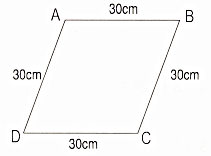 Đề bài kiểm tra Toán lớp 3: - Đề 2Phần I. Trắc nghiệmCâu 1. Khoanh vào chữ đặt trước đáp án đúng    243 + x = 254 + 142                       A. 153     B. 195      C.120b) x+ 207 = 312 + 145                               A. 250     B. 205      C. 240Câu 2. Đúng ghi Đ, sai ghi S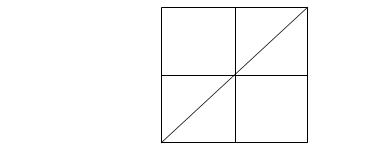 a) Trên hình vẽ có:- 5 hình vuông …- 4 hình vuông …- 6 hình vuông …b) Trên hình vẽ có:- 2 hình tam giác …- 4 hình tam giác …- 6 hình tam giác …Câu 3. Đúng ghi Đ, sai ghi SCó 36 nhãn vở chia đều cho một số học sinh, mỗi em được 6 nhãn vở. Hỏi có bao nhiêu học sinh?                  5 học sinh … 6 học sinh … 7 học sinh …Câu 4. ?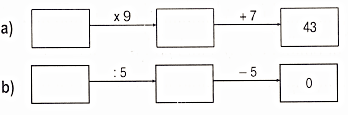 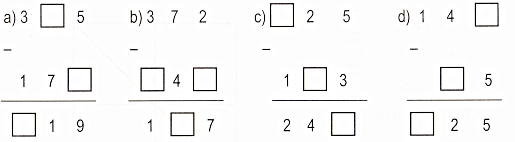 Môn Toán - Bài 1: Tìm ya, y x 5 + 65 = 100                                                        b, y : 10 x 3 = 24……………………….……………………….Bài 2: Điền dấu (< ; > ; =) vào ô trống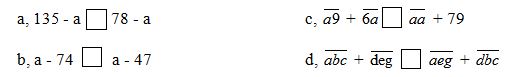 Bài 3: Thịnh có 15 hòn bi. Số bi của Thịnh hơn Khánh là 3 hòn. Nếu số bi của Huy thêm 4 hòn thì sẽ bằng số bi của Khánh. Hỏi cả ba bạn có bao nhiêu hòn bi....................................................................................................................................................................................................................................................................................................................................Bài 4: Tổ 1 trồng được 14 cây ăn quả. Tổ 2 trông bằng nửa tổ 1. Tổ 3 hơn tổ 2 là 3 cây. Hỏi cả 3 tổ trồng được bao nhiêu cây?………………………………………………………………………………………………………………………………………………………………………………………………………………………Bài 5: Số nhãn vở của An hơn Bình là 24 cái. Nếu An được thêm 10 cái, Bình được thêm 6 cái thì lúc này An hơn Bình bao nhiêu nhãn vở?………………………………………………………………………………………………………………………………………………………………………………………………………………………Bài 6: Tính nhanha, 150 – 34 + 44 – 66 – 50 ………………………………………………………………………………………………………………………………………………b, 205 – 72 – 18 – 15………………………………………………………………………………………………………………………………………………Bài 1. Đặt tính rồi tính:a) 15 x 3          b) 26 x 4           c) 45 x 6d) 23 x 5          e) 12 x 6Bài 2. Điền số thích hợp vào dấu ba chấm:a) 2… x 3 = …8            b) …4 x 6 = …4…           c) 58 x … = … …2d) 37 x … = …4           e) … … x 5 = … 10Bài 3. Tính nhanh:a) 26 x 2 + 26 x 4             b) 11 x 4 + 14 x 4Bài 4. Mẹ nuôi một đàn gà có 36 con, nay mẹ mua thêm đàn ngan. Biết số ngan mẹ mới mua nhiều gấp 4 lần số gà. Hỏi đàn ngan mẹ mới mua có bao nhiêu con?a) 35 : 5 + 15 = …………………                     = …………………c) 36 : 4 – 9 = …………………                  = …………………b) 24 : 4 : 3 = …………………                   = …………………d) 27 : 3 + 18 = …………………= …………………a) 572 – 245………………………………………………b) 463 – 247………………………………………………c) 597 – 428………………………………………………a) 5 x 6 + 128 = ………………                  = ………………c) 4 x 2 x 3 = ………………                  = ………………b) 4 x 8 + 124 = ………………= ………………d) 5 x 7 – 17 = ……………… = ………………a) 5 x 6 + 84 = ………………= ………………c) 16 : 4 x 3 = ………………= ………………e) 45 : 5 – 7 = ………………= ………………b) 5 x 9 – 7 = ………………= ………………d) 40 : 5 : 2 = ………………= ………………g) 5 x 6 + 32 = ………………= ………………